22.05.2020 poniedziałek. Terapia logopedyczna nie musi być nudna, czyli, w co się bawić - ćwiczenia logopedyczne i nie tylko. Dzisiaj bawimy się z głoską "l" - ćwiczymy i utrwalamy wraz z Krokodylem. Dostosowujemy zabawę z tekstem do wieku dziecka: najmłodsi powtarzają tylko sylaby.Powodzenia!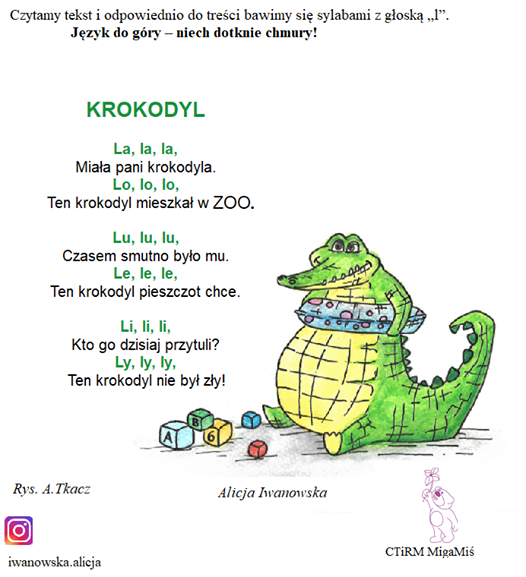 